Тема опыта: «Технология смыслового чтения на уроках изобразительного искусства»Автор опыта: Краева Наталья Геннадьевна, учитель изобразительного искусства, МХК, черчения первой квалификационной категории ГБОУ НАО «Средняя школа №1 г. Нарьян-Мара с углубленным изучением отдельных предметов имени П.М. Спирихина» Раздел 1. Информация об опытеУсловия возникновения, становления опыта.«Люди перестают мыслить, когда перестают читать»
                               Дени  Дидро Актуальный педагогический опыт сформировался на базе государственного бюджетного общеобразовательного учреждения Ненецкого автономного округа «Ненецкая средняя школа имени А.П. Пырерки». Школа находится в благополучном микрорайоне.На сегодняшний день в общеобразовательной организации обучаются дети-сироты, дети, лишенные родительского попечения, а также обучающиеся из населенных пунктов округа и г. Нарьян-Мара.В школе обучаются дети оленеводов. Общеобразовательная организация расположена в центральном районе города. Контингент обучающихся составляют дети разных национальностей (ненцы, коми, русские и другие), принадлежащие к разным социальным слоям населения, от малообеспеченных до обеспеченных, воспитывающиеся в семьях с различным уровнем достатка. В настоящее время школа оснащена оборудованием и компьютерной техникой в соответствии с требованиями ФГОС. Учебный кабинет, в котором преподает учитель, оснащен современным компьютерным оборудованием: имеются ноутбук, мультимедийный проектор, принтер. Обеспечен доступ во всемирную сеть Интернет, поэтому у воспитанников школы есть возможность пользоваться ее ресурсами. В школе имеется библиотека с большим фондом литературы. Проводятся различные конкурсы. В связи с тем, что интерес к чтению в последнее время снижается, а количество и объем информации увеличивается,  возникают трудности в отборе, понимании, хранении и передаче информации.Поскольку интерес к чтению постоянно снижается,  было принято решение провести исследование в рамках такого направления, как изобразительное искусство. Обучающиеся, которые занимаются творческой деятельностью, могут воспринимать и интерпретировать тексты совершенно по-другому, нежели при изучении других дисциплин. Таким образом, автора опыта заинтересовал вопрос повышения уровня навыков смыслового чтения на уроках изобразительного искусства. В январе 2016 года Государственным бюджетным учреждением Ненецкого автономного округа «Ненецкий региональный центр развития образования» с целью реализации введения ФГОС ООО была создана творческая группа по освоению междисциплинарной учебной программы «Основы смыслового чтения и работы с текстом» на предметах эстетического цикла и технологии. В состав группы входили автор опыта, методисты ГБУ НАО «НРЦРО» и учителя школ города. Ими был проведен первичный мониторинг. В мониторинге приняло участие 100 обучающихся 5-х классов из образовательных организаций участников творческой группы (ГБОУ НАО "СШ №1 г. Нарьян-Мара с углублённым изучением отдельных предметов имени П.М. Спирихина", ГБОУ НАО «Средняя школа № 4 г.Нарьян-Мара с углубленным изучением отдельных предметов», ГБОУ НАО «НСШ им. А.П. Пырерки»). Обучающимся был представлен диагностический текст с заданиями(Приложение № 1).Результаты первичного мониторинга показали, что обучающиеся плохо ориентируются в содержании текста и плохо понимают его смысл.  (Приложение № 2).Автором опыта было проведено тестирование по методике Л.А. Ясюковой «Прогноз и профилактика проблем обучения» (Приложение №3), позволяющее выявить уровень сформированности навыков чтения обучающихся.Исследование проводилось в 5А классе.  Состав – 12 обучающихся. В классе обучаются дети из п. Бугрино. В связи с тем, что в поселке отсутствует школа, они обучаются и проживают в пришкольном интернате в течении года. Анализ первичной диагностики показал, что обучающиеся находятся на втором уровне интерпретации текста. Это означает, что смысл текста ребёнок понимает не сразу, но при медленном чтении может его понять. Длинные и стилистически уложенные предложения обучающиеся понимают с большим трудом. Все результаты поделены на 4 уровня: 1 уровень – слабый навык, 2 – навык сформирован частично, 3 – навык развит хорошо, 4 уровень – навык развит очень хорошо. Таблица 1. Распределение ответов учащихся по уровню сформированности навыков смыслового чтения. Исходя из полученных результатов, можно сделать вывод, что навыки смыслового чтения практически у всех учащихся сформированы. Это объясняется их возрастными и индивидуальными особенностями, поскольку, как правило, к пятому классу все базовые навыки смыслового чтения уже полностью сформированы. 2 человека имеют средний уровень сформированности навыка смыслового чтения, а именно единицей восприятия текста является словосочетание, смысл предложения понимают не сразу, а как бы складывают из нескольких частей. При медленном чтении могут работать с разными  текстами. У 8 (66,6%) обучающихся навык развит хорошо и лишь у 2 (16,6%) - развит очень хорошо.Уровень сформированности навыков смыслового чтения, обучающихся 5 классаРезультаты, которые были получены в ходе констатирующего исследования, показывают, что все обучающиеся (респонденты) находятся на разных уровнях и обладают разными навыками смыслового чтения. В рамках исследования не было выявлено самого низкого уровня сформированности навыков, но 2 и 3 уровни составляют 83% обучающихся, которые требуют коррекционной работы над формированием навыков смыслового чтения.Проанализировав результаты опыта, автор пришел к выводу, что необходимо усовершенствовать навыки обучающихся по смысловому чтению на уроках изобразительного искусства.Актуальность опытаИзначально стоит отметить, что долгое время в практике обучения чтению во всех школьных программах делали акцент на наращивание темпов чтения, а контрольные вопросы, позволяющие понять, как школьник воспринимает текст, задавались редко. Такая практика с годами вырабатывала у обучающихся «опыт» бессознательного чтения. Следовательно, у современных школьников, как показывает педагогическая практика, существует проблема правильного понимания текстов, его содержания, а также выявления основных смыслов.Исходя из этого, можно говорить о том, что потребность в повышении уровня навыков смыслового чтения возрастает и даже становится необходимостью.Также описываемый опыт работы актуален, так как в основе его лежит системно-деятельностный подход, предполагающий наличие индивидуальных образовательных траекторий, формирование готовности к саморазвитию и непрерывному образованию. Основная задача учителя: создать ситуации (условия), инициирующие  действия обучающихся по освоению универсальных учебных действий, с помощью которых школьники смогут сами добывать информацию о мире.Отметим, что чтение – это смысловой фундамент всех результатов, которые отображены во ФГОС ООО. В связи с этим в России создана «Национальная программа поддержки и развития чтения в России».  Срок реализации программы – 2007 – 2020гг.  В основе Федерального государственного образовательного стандарта основного общего образования, лежит системно – деятельностный подход, который предполагает воспитание и развитие качеств личности,  отвечающих требованиям  информационного общества,  личности,  свободно ориентирующейся  в  потоках информации, способной конструктивно общаться, сотрудничать, эффективно решать учебные и познавательные задачи в процессе жизнедеятельности. Это станет возможным только при условии овладения всеми школьниками читательской компетентности.Федеральные государственные образовательные стандарты начального общего образования включают в метапредметные результаты освоения основной образовательной программы в качестве обязательного компонента «овладение навыками смыслового чтения текстов различных стилей и жанров в соответствии с целями и задачами; осознанно строить речевое высказывание в соответствии с задачами коммуникации и составлять тексты в устной и письменной формах»[16. С.6] В федеральном государственном образовательном стандарте основного общего образования в п. 10 «Метапредметные результаты освоения основной образовательной программы основного общего образования» [17] выделено отдельным умением «смысловое чтение».Автор в работе над темой выявил следующие противоречия: ● между постоянно растущими требованиями к уровню читательской компетентности как фактору успешной социализации в условиях информационного общества и прогрессирующими тенденциями функциональной несформированности необходимых навыков для усвоения текстового материала среди обучающихся;● между стратегией федерального государственного образовательного стандарта основного общего образования на освоение обучающимися метапредметных результатов и недостаточной разработанностью педагогических методов и технологий смыслового чтения;между систематическими, согласованными усилиями педагогов школы в целенаправленном формировании универсального действия смыслового чтения у обучающихся и слабой отработанностью способов использования для этого потенциала конкретных дисциплин в ситуации перехода на новые стандарты;Все вышеописанные аспекты определяют актуальность опыта и позволяют сформулировать проблему, которая заключается в разработке и поиске эффективной системы упражнений для формирования устойчивых навыков смыслового чтения на уроках изобразительного искусства. Также систематизация всех полученных результатов поможет устранить проблему, заключающуюся в неосознанном чтении, которая не позволяет обучающимся понять основной смысл текста и поспособствует повышению уровня универсальных учебных действий. Ведущая педагогическая идея опытаВедущая педагогическая идея опыта заключается во введении на уроках изобразительного искусства современной педагогической технологии смыслового чтения с целью повышения универсальных учебных действий.Длительность работы над опытомСтановление опыта проходило в течение 3 лет в несколько этапов:I этап – Начальный (констатирующий), сентябрь 2015 – апрель 2016 гг. Изучение методической литературы по данной теме. Подбор методик для первичного мониторинга, диагностирование, обнаружение противоречий, определение целей, постановка задач, выбор методов и средств их решения;II этап – Основной (формирующий), сентябрь 2016– декабрь 2017 гг. Становление опыта. Апробация педагогических приёмов и методов достижения целей;III этап –Заключительный (контрольный), апрель 2018г. Повторная диагностика, выявление результативности, сравнительный анализ результатов. Выводы. Рекомендации педагогам.Диапазон опыта.Представленный педагогический опыт применяется в системе уроков изобразительного искусства с применением приемов технологии смыслового чтения в среднем звене.Теоретическая база опытаПри подготовке к проведению опыта автор обратился к опыту ученых, педагогов-новаторов, которые внесли весомый вклад в развитие исследуемой темы. Прежде всего, стоит отметить работы и методики по усовершенствованию навыков смыслового чтения, которые были разработаны К.Д. Ушинским. Он рекомендовал смотреть на художественное произведение «как на окно, через которое мы должны показать детям ту или иную сторону жизни», и подчеркивал, что «недостаточно, чтобы дети поняли произведение, а надобно, чтобы они его почувствовали». В этих положениях содержится главный смысл работы над чтением, а именно – процесс чтения и понимание текста, имеет большое познавательное значение, а также это важно для эстетического воздействия на читателя. Также педагог в своих работах пишет о том, что чтение развивает мыслительные способности и помогает усвоить базовые грамматические нормы [16].В этом контексте он рекомендовал использование различных подходов к чтению художественных и научных произведений, разработал методики работы над произведениями фольклорного характера и разработал принципы проведения бесед. Огромную роль в своих исследованиях он отводил наглядному методу. К.Д.Ушинский считал, что изучая искусство, природу можно освоить отечественный язык. Следовательно, такую систему обучения он в дальнейшем назвал «Объяснительное чтение» («Смысловое чтение») [16].Последователи педагога разделяли его методы и подходы: считая, что наглядные методы могут обогащать ученика знаниями и помочь в развитии личности. Смысловое чтение подразумевает извлечение из текста определенной информации, ее осмысление и формирование к ней собственного отношения. И.Р.Гальперин выделил три вида информации, содержащихся в тексте:  фактуальная: фабула текста, описание событий, фактов, протекающих действий, движение сюжета, рассуждения автора;  концептуальная: система взглядов автора, его мировоззрение, замысел, но не идея произведения;  подтекстовая: скрытый смысл, который может быть извлечен «нелинейным» прочтением текста [5].Новую методику работы с текстом, которая часто применяется и в рамках уроков по изобразительному искусству, разработал языковед С.И. Абакумов.Метод творческого чтения предложил С. И. Абакумов в книге «Творческое чтение. Опыт методики чтения художественных произведений в школах начального типа», вышедшей в 1925 г. Данный метод основывался на активности ребенка во время обучения: «Дети не могут, не должны оставаться пассивными во время своих школьных занятий. Потребность активно, действенно отозваться на все то, что им сообщается, с чем они знакомятся, является основной особенностью психологии ребенка»[1]. Большинство его идей, разработок по данной теме, сохраняют свою актуальность и на современном этапе. Среди этих идей стоит выделить следующее: идея методического подхода к чтению художественных и деловых произведений, идея «активного чтения», идея вести беседу по форме «вопрос-ответ». В 60-70-е годы стандартные методики обучения смысловому чтению были изменены. Например, была усовершенствована методика анализа художественного произведения: педагоги практически отказались от воспроизводящих упражнений, а сделали акцент на творческую составляющую и включили ее в методику обучения чтению. Это помогло ученикам научиться выражать свои мысли, высказывать свое мнение, систематизировать знания о тексте. На сегодняшний день наиболее актуальной методикой смыслового чтения считаются приемы и техники, которые были разработаны Сметанниковой Н.Н. В своих работах она в полной мере раскрывает вопросы, которые необходимы для обучения техникам смыслового чтения.  Сметанникова Н.Н. считает, что «одним из главных путей развития читательской грамотности является стратегиальный подход к обучению смысловому чтению. По её мнению, стратегия — это план-программа совместной деятельности, в которой очень много учащийся работает самостоятельно под руководством учителя. Стратегии смыслового чтения -  различные комбинации приемов, которые используют учащиеся для восприятия графически оформленной текстовой информации, а также ее переработки в личностно-смысловые установки в соответствии с коммуникативно-познавательной задачей. Работа с текстом проходит три этапа: предтекстовая -  до чтения, текстовая – во время чтения, послетекстовая –после чтения»[14].Наиболее распространённые стратегии смыслового чтения: «Мозговой штурм», «Глоссарий», «Ориентиры предвосхищения», «Вопросы для припоминания», «Рассечение вопроса», «Предваряющие вопросы», «Иллюстрации содержания»,«Чтение в кружок» или «Чтение вслух», «Попеременное чтение», «Чтение про себя с вопросами», «Чтение про себя с остановками» (методика работы со слабочитающими), «Чтение про себя с пометками». Они хорошо представлены в пособии для учителя Н.Н. Сметанниковой «Обучение стратегиям чтения» [14] и статье «Описание стратегий смыслового чтения» [15].Также стоит рассмотреть этот вопрос и с точки зрения формирования универсальных учебных действий. В концепциях, где рассматривается данный вопрос, смысловое чтение обозначено как:вид чтения, соответствует цели и ее дальнейшему осмыслению;происходит извлечение информации, в процессе прослушивания текстов, которые относятся к разным жанрам;происходит свободное восприятие разножанровых текстов, относящихся к научному, публицистическому и официально-деловому стилям;происходит оценка средств информации, которые, так или иначе, используются в текстах. В работе над смысловым чтением рекомендуется использование технологии критического мышления. Рассмотрим значение слова «критика» в Большой советской энциклопедии.«Критика (от греч. kritike — искусство разбирать, судить), 1) разбор (анализ) чего-нибудь с целью дать оценку; 2) отрицательное суждение о чём-нибудь, указание недостатков; 3) научная проверка достоверности, подлинности чего-либо (например, критика текста)»[4].По мнению Дэвида Клустера, профессора, преподавателя американской литературы Хоуп-колледжа, Холланд, штата Мичиган, США, критическое мышление включает в себя пять составляющих:это мышление самостоятельное, индивидуальное; извлеченная из текста информация является отправным, а не конечным пунктом; «критическое мышление начинается с постановки вопросов и уяснения проблем, которые нужно решить»; должно стремиться к убедительной аргументации; критическое мышление — явление социальное, так как основывается на личном опыте читателя, на его умении выслушать другую точку зрения [9].Технология критического мышления формирует у обучающихся образовательные мотивации: повышение интереса к процессу обучения и активного восприятия учебного материала. Способствует развитию информационной грамотности и социальной компетентности.Новизна опыта	Новизна опыта заключается в разработке системы уроков с включением форм и методов чтения для повышения и дальнейшего формирования уровня навыков смыслового чтения обучающихся с использованием системы комплексных упражнений, которые можно использовать на уроках изобразительного искусства.Раздел 2Технология опытаЦелью педагогической деятельности является использование технологии смыслового чтения на уроках изобразительного искусства для развития метапредметных результатов освоения основной образовательной программы основного общего образования. Задачи, способствующие достижению цели: В процессе опыта создать все условия, которые необходимы для усвоения и улучшения навыков смыслового чтения.Разработать иапробировать формы и методы чтения на уроках изобразительного искусства для обучающихся средней школы, способствующих развитию УУД.Научить осуществлять поиск информации, используя разные источники и понимать прочитанное.Научить сопоставлять текстовое содержание текстов с иллюстративным материалом.Сформировать навыки по оценке информации.Научить создавать иллюстративные материалы, которые будут соотноситься с содержанием текста. 	Для устранения выявленных проблем, автор опыта провел коррекционную работу, используя методические материалы по УМК ИЗО Б. М. Неменского. Важнейшим условием реализации поставленных задач является создание комфортной психологической обстановки, способствующей плодотворному педагогическому сотрудничеству.Для решения поставленных задач автором опыта были разработаны различные приемы работы с учебным текстом. Работа на данном этапе может быть индивидуальной, в паре или групповой. Предварительно подбирались тексты из УМК  ИЗОБ. М. Неменского: - Изобразительное искусство. Декоративно-прикладное искусство в жизни человека. 5 класс: учеб. для общеобразоват. организаций с прил. на электрон. носителе /Горяева Н.А., Островская О.В.; под редакцией Неменского Б.Н.- 4-е  изд. М.: Просвещение, 2014.-  Изобразительное искусство. Искусство в жизни человека. 6 класс: учеб. для общеобразоват. организаций/ Л.А. Неменская; под редакцией Неменского Б.Н.- 5-е  изд. М.: Просвещение, 2015.- Питерских А. С. Изобразительное искусство 7 класс / А.С. Питерских. – М.: Просвещение, 2018.  Обучающиеся могут работать как с текстом в учебнике, так и с отдельно выданным текстом на листе. Тексты могут содержать иллюстративный материал. Это позволяет создать у обучающихся определенное настроение, вызвать эмоциональный отклик от прочитанного. Также стоит выделить, что данные уроки позволят научить систематизировать материал, при этом опираясь на яркие художественные образы.Технология смыслового чтения предусматривает работу с текстом до, во время и после прочтения предложенного материала учителем. Автором опыта на этапе формирующего эксперимента применяются различные типы заданий, которые позволяют развивать и проверять навыки смыслового чтения (Приложение№ 4[12]). В результате обучающиеся научатся: искать информацию в тексте и понимать прочитанное, преобразовывать и интерпретировать информацию, давать оценку полученной информации.   При работе с текстом до чтения применялся метод антиципации, когда происходит предвосхищение и предугадывание предстоящего чтения. Одной из целей   данного метода является создание мотивации к чтению. Обучающиеся, совместно с автором опыта, определяют смысловую, эмоциональную и тематическую направленность текста, выделяют главное ключевые слова, а также рассматривают особенности иллюстраций и сопоставляют их с текстом. 	Перед чтением применяется приём «прогнозирования», обучающимся предлагаются ориентировочные действия (прочитай название параграфа, обрати внимание на иллюстрации). На основании творческой поисковой работы пополняются знания обучающихся, а также совершенствуется их внимание, память, мышление, речь, обучающиеся сами формулируют тему и цель  урока. «Мозговой штурм». Алгоритм реализации стратегии:1)Сегодня мы будем читать и обсуждать тему... Какие ассоциации возникают у вас по поводу заявленной темы?2)Учитель фиксирует все ассоциации, которые называют обучающиеся.3)Читают текст и сравнивают информацию данную при «Мозговом штурме» с той,  что узнали из текста.2.«Рассечение вопроса».Учитель предлагает обучающимся прочитать заглавие параграфа и предположить, о чем пойдет речь в тексте. Обучающиеся, прочитав заголовок, обдумывают: «О чем здесь пойдет речь? Что мне предстоит узнать? Что я уже знаю об этом?».	Например, урок в 7 классе на тему: «Образы материальной культуры прошлого». Обучающиеся рассматривают образцы архитектурных стилей, сооружения знаменитых городов мира, стили одежды. Делают сравнительную характеристику.В зависимости от содержания текста обучающимся предлагаются различные формы работы с текстом во время чтения.К методам активного чтения относятся:Инсерт - это приём маркировки текста, когда обучающиеся значками отмечают на полях то, что известно, что противоречит их представлениям, что является интересным и неожиданным, а также то, о чём хочется узнать более подробно. Маркировка производится с помощью специальных значков:«!» – Я это знал.«+» – Новое для меня.«-» – Вызывает сомнение.«?» – Вопрос.2.  Ведение различных записей типа двойных дневников, бортовых журналов;3.  Поиск ответов на поставленные в первой части урока вопросы.4. Чтение с остановками: чтение текста по частям, с остановками для выполнения заданий и ответов на различные виды вопросов: «толстые» и «тонкие» вопросы – простые вопросы по фактическому содержанию текста и требующие развернутого, неоднозначного ответа;Такие приемы требуют от обучающегося не пассивного, а активного понимания при  чтении текста. На этапе проверки осмысления информации текста обучающимся предлагаются творческие, исследовательские или практические задания. На уроках обучающиеся учатся определять главную тему и назначение текста.	 Они могут выбирать из текста или сами придумывать заголовок, соответствующий содержанию или общему смыслу текста. При систематической работе с текстами обучающиеся смогут решать учебно-познавательные и учебно-практические задачи, требующие полного и критического понимания текста.Большое внимание уделяется приемам преобразования и интерпретации информации. Примером могут быть задания на составление граф-схемы разных типов текстов (кластер, интеллект-карта, концептуальная таблица, таблица – синтез). Кластер – способ графической организации материала - успешно может быть использован после прочтения произведения.Этапы работы при создании кластера:1.Анализ материала, выявление основных понятий, концепций и связей между ними.2.Исключение материала, не отвечающего задаче раскрытия именно данной темы.3. Отражение связей между понятиями – использование рамок разной формы, стрелок, рисунков и прочее.Например, урок в 5 классе, тема «Древние образы в современных народных игрушках. Дымковская игрушка»[6]. Технология приема проста. Обучающимся в начале урока выдается текст. После прочтения текста они выполняют предложенные задания, следующей направленности: заполнить таблицу, дописать предложения, используя слова текста и нарисовать иллюстрацию к тексту. Например, урок в 6 классе тема «Цвет. Основы цветоведения». После прочтения текста обучающимся предлагается составить ментальную карту по прочитанной информации (Приложение № 5). Благодаря данному методу у участников учебного процесса развивается умение преобразовывать текст в новые формы представления информации. Очень популярна на сегодняшний день методика составления синквейна.Синквейн – это необычное стихотворение, написанное в соответствии с определенными правилами. Чтобы составить синквейн, нужно научиться находить в тексте, в материале главные элементы, делать выводы и заключения, высказывать своё мнение, анализировать, обобщать, вычленять, объединять и кратко излагать.Также применялись и другие методы, используемые в рамках формирования навыков смыслового чтения. К таким методам можно отнести следующее:обсуждение с автором опыта содержания иллюстраций;совместный анализ художественного произведения, основная цель – научить творческую группу сопоставлять содержание текстов с иллюстрацией;рассказ автора опыта по иллюстрациям или картинкам, которые подходят по смыслу;создание иллюстрации по рассказу;составление вопросов по иллюстрациям к тексту;оценка учащимися нарисованных фрагментов;подбор иллюстративных фрагментов к содержанию текста;составление подписей к иллюстрации текста;выбор подходящих цитат к иллюстрациям текста;самостоятельная работа с художественными произведениями – подбор иллюстраций, описание персонажей по рисункам и так далее. В основе рабочей программы по предмету изобразительное искусство заложен эмоционально-деятельностный подход, который направлен на переживание художественного образа в форме художественных действий, а также на интерпретацию этого образа в различных текстовых формах.  Автором опыта работа с текстом на уроке организована так, чтобы оставалось время и на творческую работу. На уроках с элементами смыслового чтения автором опыта применялись приемы для коррекции проблем и ошибок, которые были выявлены в рамках констатирующего эксперимента. В процессе работы над темой «Гербы и эмблемы» автором опыта применялись такие методы, как поиск информации в справочной литературе, соответствующей содержанию текста. Необходимо было подписать элементы иллюстраций и создать свой собственный эскиз.Умения смыслового чтения и работы с текстом формируются при систематическом применении  форм и приемов не только  на уроках изобразительного искусства, но и на других предметах.Таким образом, в рамках настоящего опыта была проведена комбинированная работа с обучающимися для повышения уровня навыков смыслового чтения. Они легко ориентируются в содержании текста, понимают его целостный смысл, находят необходимую информацию в тексте, решают учебно - познавательные и учебно-практические задачи, требующие полного и критического понимания текста.Раздел 3Результативность опытаДля изучения уровня сформированности смыслового чтения было использовано диагностирование и тестирование.Творческой группой был проведен итоговый мониторинг обучающихся школ города с целью выявления улучшения результата первичного исследования. Повторный мониторинг показал, что результат улучшился (Приложение №6). Диагностические данные результативности опыта показали, что систематические применение методов и приемов дает положительную динамику развития навыков смыслового чтения  обучающихся.Результативность проведения опыта творческой группы по формированию навыков смыслового чтения на уроках предметов эстетического цикла и технологии.У членов творческой группы возникла идея написания сборника «Смысловое чтение на уроках предметов эстетического цикла и технологии», который был составлен на основе требований федерального государственного образовательного стандарта основного общего образования к результатам освоения образовательной программы основного общего образования, к структуре образовательной программы, к условиям реализации образовательной программы основного общего образования. Работа прошла экспертизу и получила диплом в номинации «Лучшая методическая разработка» во всероссийском педагогическом конкурсе «Белая сова».После проведения коррекционной работы автором опыта было проведено контрольное исследование. Диагностика навыков сформированности смыслового чтения осуществлялась по тем же параметрам, которые использовались и при проведении констатирующего исследования, а именно: оценивались общие навыки смыслового чтения.Результаты итогового исследования, проведенного по аналогичной методике с констатирующим, содержатся в таблице 2.Уровень сфомированности навыков смыслового чтения оценивался по следующим критериям:понимание содержание текста;умение выявлять ключевые слова;умение соотносить иллюстрацию с содержанием текста;умение работать с графическими схемами (заполнять таблицы, графики).Таблица 2. Распределение ответов обучающихся  по уровню сформированности навыков смыслового чтения.Уровень сформированности навыков смыслового чтения обучающихся 7 класса.Исходя из полученных результатов выбранной методики, можно сделать вывод о динамике улучшения уровня сформированности навыков смыслового чтения (8 человек- 66,6%). Произошло снижение на 2 и 3 уровне, в связи с этим повысился 4 уровень, который соответствует хорошему развитию навыка чтения. Обучающиеся схватывают текст сразу, понимая не только смысл, но и языковые особенности. Справляются с заданиями к тексту.Уровень сформированности можно проследить на диаграмме.Результативность проведения исследования по формированию навыков смыслового чтения на уроках ИЗО. Следовательно, по результатам констатирующего и контрольного исследования можно сделать вывод, что выбранная методика эффективна и позволяет формировать навыки смыслового чтения на уроках изобразительного искусства. Работа с текстами по смысловому чтению на уроках изобразительного искусства поможет в решении учебно-познавательных и учебно-практических задач. Обучающиеся научились искать информацию в тексте и понимать прочитанное, преобразовывать и интерпретировать информацию, давать оценку полученной информации. Таким образом, автор опыта подтвердил необходимость создания и следования всем этим педагогическим условиям в ходе уроков изобразительного искусства различных приемов, что  способствует формированию у обучающихся сначала умений, а затем и навыков смыслового чтения. В результате в конце 9 класса, согласно планируемым результатам освоения междисциплинарной учебной программы «Осмысления смыслового чтения и работа с текстом»,  обучающиеся научатся [18]:Библиографический список:Абакумов С. И. Творческое чтение. Опыт методики чтения художественных произведений в школах начального типа [Текст]/Л. : Брокгауз-Ефрон, 1925Андреев В.И. Педагогика [Текст] / А.И. Андреев. – Казань: Наука, 2012. – 200 с. Андреева В.Ю. Проведение бинарных уроков ИЗО как инструмент реализации ФГОС [Электронный ресурс]  / В.Ю. Андреева, Г.А. Жданова. – Режим доступа: http://slovo.mosmetod.ru/avtorskie-materialy/item/988-andreeva-v-yu-zhdanova-g-a-provedenie-binarnykh-urokov-izo-i-ikt-v-nachalnoj-shkole-kak-instrument-realizatsii-fgosБольшая советская энциклопедия [Электронный ресурс]. – Режим доступа: http://slovar.cc/enc/bse/2008985.html (дата обращения: 06.02.2019).Гальперин, И.Р. Текст как объект лингвистического исследования [Текст]  / И.Р. Гальперин. – М. :КомКнига, 2006. – 144 с.Горяева Н.А. Изобразительное искусство 5 класс [Текст] / Н.А. Горяева; под ред. Б.М. Неменского. – М.: Просвещение, 2018.  – 192 с. Дегтярева И. В. Использование технологии критического мышления в обучении смысловому чтению [Электронный ресурс] / И.В. Дегтярева // Молодой ученый. — 2016. — №8.5. — С. 13-16. — Режим доступа: https://moluch.ru/archive/112/28625/ (дата обращения: 19.02.2019).Иванова Г. Психология смыслового чтения школьников [Текст] / Г. Иванова.  – М.: Литрес, 2017. – 228 с.Клустер Д. Что такое критическое мышление? [Электронный ресурс]  / Д. Клустер Русский язык. — 2002. — № 29. — Режим доступа: http://rus.1september.ru/article.php?ID=200202902 (дата обращения: 06.02.2019).Орлик Е. Тексты, развивающие мышление и логику (для 5-9 классов) [Текст] / Е. Орлик.  – М.: Грамотей, 2008.  – 32 с.Питерских А. С. Изобразительное искусство 7 класс [Текст] / А.С. Питерских. – М.: Просвещение, 2018.  – 192 с. Сборник текстов на уроках предметно-эстетического цикла и технологий [Текст] / ГБУ НАО «Ненецкий региональный центр развития образования;  сост. [Н.Д. Ульяновская и др.].  – Нарьян-Мар: ГБУ НАО «Ненецкий региональный центр развития образования», 2014.  – 55 с.Сластенин В.А. Педагогика [Текст] / В.А. Сластенин. – М.: Издательский центр «Академия», 2002. – 576 с.Сметанникова  Н. Н. Обучение стратегиям чтения в 5-9 классах: как реализовать ФГОС [Текст]: пособие для учителя / Н.Н. Сметанникова. – М.: Баласс, 2011.  – 40 с. Сметанникова Н.Н. «Описание стратегий смыслового чтения». [ Электронный ресурс]/ - Режим доступа: sites.google.com. (дата обращения: 19.02.2019).Ушинский К. Д. Собрание сочинений [Текст] / К.Д. Ушинский // Собр. Соч.: в 7 томах. - М.: Л.: Изд-во АПН РСФСР, 1949. – Т 5.  – 581 с.Федеральный государственный образовательный стандарт начального общего образования [Текст] /М-во образования и науки РФ. – М.: Просвещение, 2016. – 51Федеральный государственный образовательный стандарт основного общего образования [Текст] / М-во образования и науки РФ. – М.: Просвещение, 2011. – 48 с. (Стандарты второго поколения)Приложение 1Диагностический текстПрочитайте текстОчень хорош и красив чистый сосновый бор. Идёшь по старому сосновому бору – точно высокие огромные свечи возвышаются над головой стволы старых деревьев. Опавшей прошлогодней хвоею покрыта земля. Через малонаезженную песчаную дорогу протянулись длинные корни. Седым мягким мхом поросли невысокие кочки. Кое-где зеленеют листочки брусники. Через высокие зелёные вершины пробиваются лучи солнца. Светлые золотистые зайчики играют на стволах деревьев. Пахнет смолой и землёй. Тихо в сосновом старом бору. Изредка взлетит рябчик, пролетит над дорогою дятел.
В сосновых борах собирают летом ягоды – бруснику и чернику, крепконогие боровики и хрупкие шляпки сыроежек. На высоких старых соснах селятся, строят гнёзда хищные птицы – ястребы и орлы.
Хорош и подрастающий мелкий сосновый лес. Одно к одному тесно жмутся покрытые хвоей молодые сосенки. В тени этих деревьев весной и летом можно отыскать грибы.(126 слов) (По И. Соколову-Микитову)Определите тип текста: описание, рассуждение, повествование.Как можно озаглавить текст.Запишите, с чем сравнивает автор стволы старых сосен.Допишите предложения, используя слова текста.Озаглавьте каждую часть текста вопросительным предложением.Обведи рисунок, который соответствует содержанию текста.Подчеркните в тексте предложение, подтверждающие твой ответ.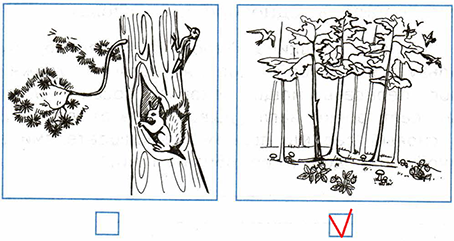 Приложение 2Результаты первичного мониторинга творческой группыПриложение 3Тест на оценку сформированности навыков чтения(познавательные УУД) из методического комплекса «Прогноз и профилактика проблем обучения в 3-11 классах» Л.А. ЯсюковойЦель: изучение сформированности навыков чтения как одной из составляющих познавательных УУД.Регистрация данных: групповая форма проведения.Необходимые материалы: регистрационный бланк, ручка.Инструкция: «Листочки, которые вы сейчас получаете, сначала надо подписать (фамилия, имя, школа, класс), только потом можно приступать к работе. На листке напечатан отрывок из сказки, но в предложениях пропущены слова. Вам надо в пустые места вписать подходящие слова (одно или несколько). Сказку отгадывать не надо. Если в каком-то месте не знаете, что вписывать, то можно пропустить. Не обязательно, чтобы у всех были одинаковые слова. Слова могут быть разные, но они должны подходить по смыслу, и чтобы предложения получались правильные. (Если спросят, можно ли зачеркивать и исправлять, то сказать, что можно.) Не разговаривайте, не списывайте, работайте самостоятельно. Когда все сделаете, поднимите руку».Время выполнения теста строго не лимитировано. Ответные бланки у учащихся следует собирать по мере выполнения теста. По истечении 5 минут поторопите тех, кто еще не закончил работу, скажите, что уже надо заканчивать. Обработкаосуществляется посредством сравнения слов, вставленных ребенком, со словами, приведенными в ключе. Если ребенок использует аналогичные ключевым слова, подходящие по смыслу и лингвистическим правилам, ответ также считается правильным.Ключ к тесту навыка чтения:1 – леса2 – птица, птичка3 – луч света, лучик, луч, звук4 – густые5 – стояли, деревьев стояли, встали6 – тихо7 – слышала8 – листа, листочка, листика9 – под10 – не бывала, не была, не ходилаЗа каждое совпадение дается 1 балл. Затем подсчитывается общая сумма баллов (максимум – 10), которая сравнивается с нормативными данными для учащихся и определяет уровень (зону) развития навыка чтения.Интерпретация: каждая из выделенных зон характеризует единицу восприятия текста при чтении и тем самым сформированность самого навыка. Если ребенок ошибается при подборе слов только в 1, 3, и 4 случаях (вписывая, например: «и заблудилась», «зверь», «переплетенные»), то это может свидетельствовать об отсутствии вербальной беглости, некоторых недостатках речевого развития, но само чтение, понимание смысла текстов при этом может быть вполне полноценным (то есть соответствовать 4 зоне).Слабый уровень сформированности навыка чтения. Единицей восприятия текста выступает отдельное слово или части слова (слоги). Ребенок медленно разбирает каждое слово и с трудом понимает то, что читает. Может правильно воспринимать смысл только таких текстов, которые состоят из коротких простых фраз, написанных крупным шрифтом, и по объему не прочитает не только книги, но и тексты в учебниках. Когда его заставляют это делать, то он, видя перед собой большие по объему тексты, и не пытается их медленно разбирать, а пользуется методом угадывания слов по их общему виду, ориентируясь на начало слова или на корневую основу и опуская второстепенные части, обычно суффиксы и окончания. Предлоги с их управляющей ролью также не воспринимаются. При таком чтении все предложение может пониматься неверно. Смысл длинных предложений оказывается недоступен ребенку еще и потому, что, добираясь до их конца, он уже не помнит слов, с которых они начинались. Мелкий шрифт осложняет понимание, так как восприятие слов осуществляется по элементам (по слогам и по буквам), а зрительное их выделение оказывается затруднительным. Если ребенок не ведет пальцем по тексту, то вообще не может воспринимать последовательность букв, так как они зрительно сливаются в неподдающиеся узнаванию комплексы, выпадающие из поля внимания. При слабом уровне сформированности навыка чтения ребенок пишет настолько неграмотно, что обычно получает диагноз «дисграфия». Много ошибок делает при списывании текстов, так как не может пользоваться смысловым контролем, а использует только визуальный, диктанты же, изложения и сочинения не может писать совсем.Навык чтения сформирован не полностью. Единицей восприятия текста является словосочетание. Смысл предложения ребенок понимает не сразу, а как бы складывает из двух-трех частей. При медленном чтении может разобрать любые тексты. Просто построенные тексты на знакомые темы понимает легко. Вполне адекватно может понимать только короткие тексты на незнакомые темы, так как «согласен» их читать медленно. Длинные, стилистически усложненные предложения ребенок понимает с большим трудом. Для проработки больших объемов использует свой «метод» быстрого чтения, суть которого состоит в том, что ребенок «просматривает» текст и пытается угадать его содержание, «подставляя» стандартные речевые обороты и штампы (несоответствие «подстановки» и реального текста он обычно не замечает). Поскольку ребенок обладает весьма ограниченным набором речевых шаблонов, смысл текста может восприниматься весьма приблизительно или вообще искажаться. При чтении литературных произведений ребенок с удовольствием ограничивается «кусками», где излагаются события или герои ведут диалоги, и опускает распространенные описания природы или философские рассуждения. Большие по объему книги он обычно не читает, так как из-за «фрагментарного» восприятия у него не возникает целостного представления о содержании, и книга становится неинтересной. Толстые книги способны читать только дети, склонные к фантазированию. В этом случае то, что вычитывает ребенок в книге, выступает только как основа для его собственных представлений и фантазий, часто имеющих мало общего с реальным содержанием: не идентифицируется время и место событий, культурная и национальная принадлежность героев, особенности родственных и эмоциональных отношений. В основном воспринимаются только события и разговоры. Общий фон не вполне осознанно определяется ребенком как «про нас, здесь и теперь» (возможны варианты: «про заграницу, про Америку») вне зависимости от того, где и когда происходят события, описываемые в книге. Письмо также страдает специфической неграмотностью. Стилистические и пунктуационные ошибки неискоренимы. Может быть много ошибок в окончаниях, если надо согласовывать отдельные части сложно построенного предложения. Такие ошибки ребенок может допускать и при списывании, так как сознательно он может контролировать только словосочетания, отдельные части предложения, но не все предложение целиком. Могут встречаться описки (даже в диктантах), когда ребенок вместо реального текста «подставляет» привычный ему речевой штамп (например, учитель диктует: «большой, красивый воздушный шар», а ребенок пишет: «большой, красивый, красный шар»). Относительно грамотного письма ребенок может добиться только в том случае, если будет пользоваться простыми, короткими фразами.Навык чтения развит хорошо. Единицей восприятия текста является целое предложение, смысл которого ребенок схватывает сразу. Читает ребенок обычно много и с удовольствием, пониманию доступны любые тексты. Сложности с пониманием могут возникать только из-за ограниченного словарного запаса и недостаточной общей осведомленности. Но поскольку ребенок много читает, то его словарный запас и общая осведомленность быстро расширяются и проблемы исчезают. При хорошем развитии навыка чтения возможны стилистические ошибки при письме, в остальном оно может быть вполне грамотным. Если ребенок пишет неграмотно, то надо искать другие причины.Навык чтения развит очень хорошо. Чтение беглое. Единицей восприятия текста является целое предложение, причем сразу схватывается не только его смысл, но и литературные, языковые особенности. Пониманию доступны любые тексты. При чтении ребенок не только легко воспринимает содержание, но и невольно отмечает особенности литературного языка, характерные для того или иного автора. Закладывается база гуманитарных и лингвистических способностей, формируется литературный вкус, развивается эстетическое восприятие. Грамотность может быть абсолютной. Если ребенок все же пишет неграмотно, то тому имеются другие причины.Приложение 4Задания, используемые в рамках формирующего экспериментаЗадание №1.Прочитайте внимательно текст.         Дымковские игрушки самые знаменитые в России. Родились они в Дымковской слободе, которая находилась неподалёку от города Вятки (ныне Киров). 	Вятка славилась в старину своими базарами, праздниками-ярмарками, которые назывались свистопляской или свистуньей. Здесь можно увидеть  глиняные игрушки-свистульки и разнаряженных щеголих, и нянек - «кормилок» с детьми на руках, и лихих всадников, и важных индюков, и целые забавные сценки. 	Форма игрушек монолитна, а силуэт фигурок отличается мягкой плавностью и округлостью. Как много здесь лепных деталей: изящных оборок, воланов, косичек, жгутиков! Они делают фигурки более выразительными. Игрушки украшались  росписью. 	Основные элементы геометрического орнамента дымковской игрушки: круги, овалы, клетки, полоски, волнистые линии, сеточка, точки выстраиваются в нарядный узор. В росписи мастера используют желтый и синий, малиново-красный и зелёный, чёрные цвета. Яркие цвета дополняют мягкими и приглушёнными: голубым, розовым, оранжевым, коричневым. Дымковские игрушки – настоящее чудо.[6]Заполните  таблицу.Допишите предложения, используя слова текста.Родились они _____________________________________________________Форма игрушек ___________________________________________________Основными элементами геометрического орнамента дымковской игрушки: ___________________________________________________________________________________________________________________________________Нарисуйте иллюстрацию к тексту. Задание №2.Прочитайте внимательно текст.	Давайте познакомимся с искусством древних ювелиров, работающих при дворе фараона. Это нагрудные украшения, подвески, ожерелья, браслеты, серьги. На всём лежит печать чрезмерной роскоши и изысканной утончённости. Многие украшения предназначались для торжественных церемоний. Материалом для них служили золото, драгоценные и полудрагоценные и камни, цветная смальта. На них можно увидеть знаки – обереги, знаки пожелания, древние символы богов, выстроенные в узоры - тексты с символическим значением. 	Скарабей был символом бога утреннего солнца, катящего диск по небу так же, как жук катит навозный шарик. Часто на украшениях встречается изображение священной змеи (символа власти), ладьи вечности (этот символ связан с представлением о дневном и ночном плавании солнца – Ра по небесному и подземному Нилу), глаза - уаджета, защищающего от любой беды и символизирующего воскресение после смерти. Одним из самых значимых символов был лотос. Он олицетворял собой красоту, бессмертие, вечную жизнь.[6]2. Соедините стрелками  название знака с  соответствующим символическим значением.Какие украшения делали древние ювелиры?Допишите предложения, используя слова текста.Многие украшения предназначались _________________________________________________________________________________________________Скарабей был символом ____________________________________________Озаглавьте текст.Выполните эскиз ювелирного изделия в стиле древних мастеров.Задание №3Прочитайте  внимательно тексты.А) Форма игрушек монолитна, а силуэт фигурок отличается мягкой плавностью и округлостью. Как много здесь лепных деталей: изящных оборок, воланов, косичек, жгутиков! Они делают фигурки более выразительными. Игрушки украшались  росписью. Б) Форма игрушки вытянутая, мягкая по очертанию. Они выглядят стройными, изящными. Высокие стройные крестьянки часто держат в руках ребёнка или курицу со свистком. Мужские фигурки под стать им: статные, длинноногие, забавно-смешные.В) Их формы кажутся неуклюжими и тяжеловатыми. Крепкие деревенские бабы и мужики рождают добрую усмешку: большеголовые, с короткими руками и ногами, с чуть сплющенным лицом, переходящим у мужиков в бороду-лопату.2. Определите промысел и заполните таблицу.1.   2.   3.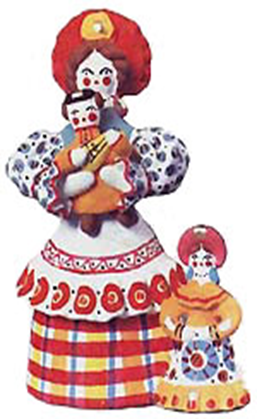 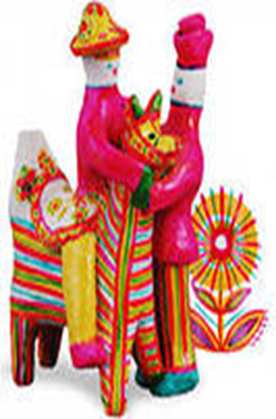 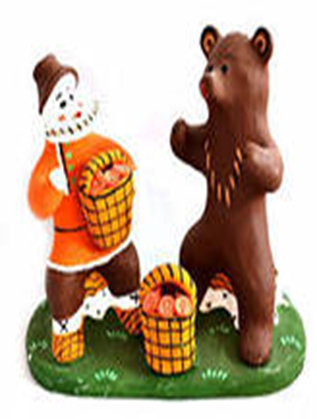  2.  Нарисуйте элементы одной из росписи.3.Допишите предложения, используя слова из текста.Как много здесь лепных деталей: ____________________________________________________________________________________________________Высокие стройные крестьянки часто _________________________________________________________________________________________________4.Нарисуйте свой эскиз любой из народной глиняной игрушки.Задание №4.Внимательно прочитайте текст.        Самая важная часть герба называется – щит. Обычно его поддерживают фигуры щитодержателей. Это могут быть люди, птицы, звери, фантастические существа, стоящие на задних лапах.	Верхнюю часть герба венчает изображение короны, а также шлем. Справа и слева от короны располагаются причудливые завитки – намёт. В нижней части герб украшает лента с девизом, указывающим на жизненные ценности владельца. Иногда герб дополняет изображение мантии, которая делает его ещё более декоративным и торжественным.	Свои гербы имеют государства и отдельные города. В гербах отражают то характерное, что присуще данному городу: природа, история, образы народных сказаний.Найдите в справочной литературе обозначение выделенных жирным шрифтом слов.3. Подпиши элементы герба.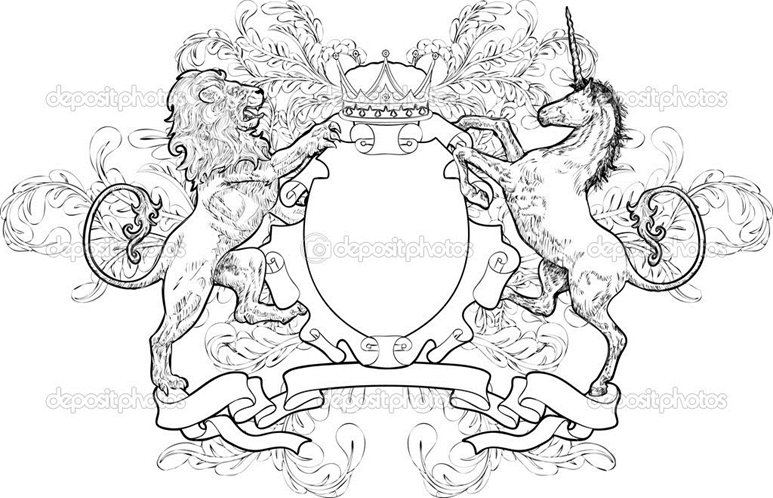 4.Нарисуйте эскиз герба своей семьи.Задание № 5.Прочитайте внимательно текст, вставляя пропущенные слова.	Определяя характеристику цветов, нужно учитывать их различие по _______________(цветовому) тону, светлоте и насыщенности, т.е. по основным трём качествам. Цветовой тон определяет место ___________ (цвета) в спектре: красный – зеленый – желтый – синий. Это главная характеристика ____________ (цвета). 	Существуют ахроматические ___________(цвета). Это черный, белый и вся шкала серых цветов.  Они не имеют тона.  Черный – это отсутствие цвета, белый – это смешение всех цветов (оптическое). Серые _________ (цвета) получаются от смешения двух и более цветов. Все остальные – хроматические __________ (цвета). Степень хроматичности ____________ (цвета) определяется насыщенностью. Это степень удаленности _________ (цвета) от серого той же светлости. Цвета с максимальной насыщенностью – это спектральные ____________ (цвета), минимальная насыщенность дает полную ахроматику (отсутствие цветового тона).  Светлота – это положение __________ (цвета) на шкале от белого до черного. Характеризуется словами «темный», «светлый». Максимальной светлотой обладает белый _________ (цвет), минимальной – черный.  Некоторые ___________ (цвета) изначально (спектрально) светлее – желтый, другие темнее – синий.Определите главную тему текста.Выберите правильный ответ, опираясь на текст:а) ахроматические цвета – это черный, белый и вся шкала серых цветов;б) ахроматические цвета – это все оттенки серого;в) ахроматические цвета – это насыщенные серые цвета;г) хроматические цвета – это все цвета кроме черного, белого и оттенков серого.Какая информация из текста была для Вас новой?Нарисуйте с натуры комнатное растение, используя только ахроматические цвета.Заполните, пожалуйста, таблицу, используя текст.  Попробуйте составить опорную схему для пересказа этого текста.Приложение 5Ментальная картаТема урока: «Цвет. Основы цветоведения»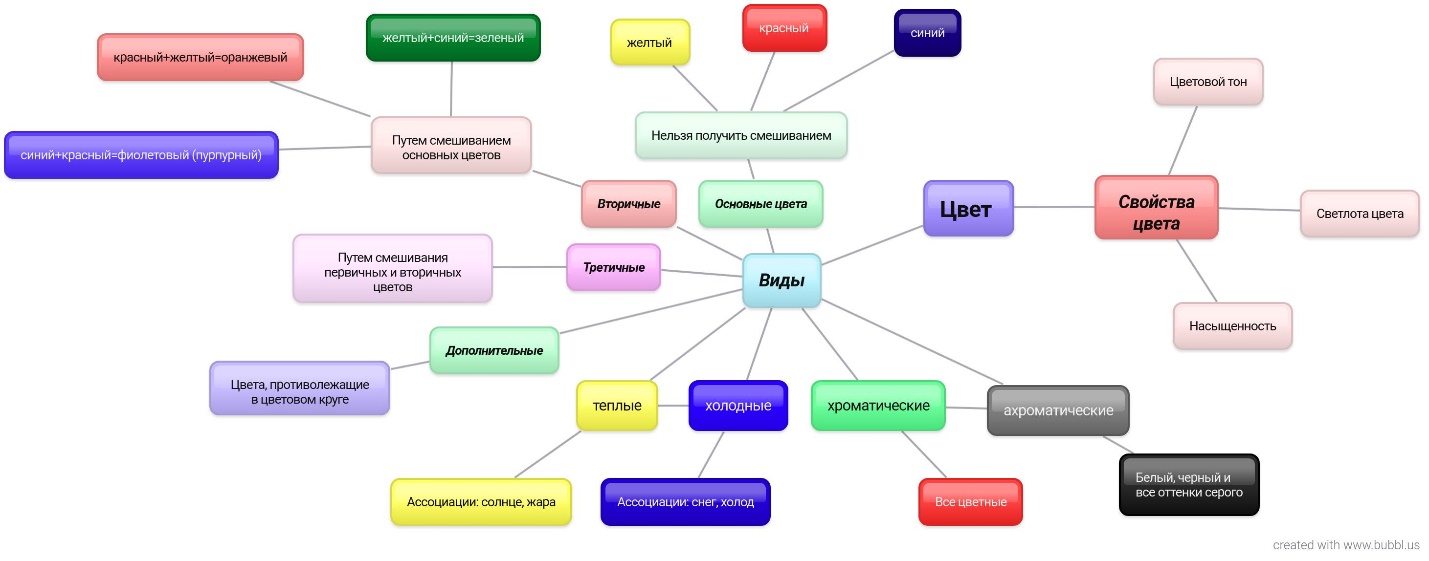 Приложение 6Результаты итогового мониторинга творческой группыРеспондентыУровниУровниУровниУровниРеспонденты1-й уровень2-й уровень3-й уровень4-й уровеньРеспондентыслабый уровеньсредний уровеньхороший уровеньвысокий уровень5А класс0282РеспондентыУровниУровниУровниУровниРеспонденты1-й уровень2-й уровень3-й уровень4-й уровеньРеспондентыслабый уровеньсредний уровеньхороший уровеньвысокий уровень7 класс0147Виды работ с текстомРезультат (на окончание 9 класса)Работа с текстом: поиск информации и понимание прочитанногоВыпускник научится:
ориентироваться в содержании текста и понимать его целостный смысл: 
— определять главную тему, общую цель или назначение текста; — выбирать из текста или придумать заголовок, соответствующий содержанию и общему смыслу текста;— формулировать тезис, выражающий общий смысл текста; — предвосхищать содержание предметного плана текста по заголовку и с опорой на предыдущий опыт;— объяснять порядок частей/инструкций, содержащихся в тексте; — сопоставлять основные текстовые и внетекстовые компоненты: обнаруживать соответствие между частью текста и его общей идеей, сформулированной вопросом, объяснять назначение карты, рисунка, пояснять части графика или таблицы и т. д.;• находить в тексте требуемую информацию (пробегать текст глазами, определять его основные элементы, сопоставлять формы выражения информации в запросе и в самом тексте, устанавливать, являются ли они тождественными или синонимическими, находить необходимую единицу информации в тексте); • решать учебно-познавательные и учебно-практические задачи, требующие полного и критического понимания текста:— определять назначение разных видов текстов; — ставить перед собой цель чтения, направляя внимание на полезную в данный момент информацию;— различать темы и подтемы специального текста; — выделять не только главную, но и избыточную информацию;— прогнозировать последовательность изложения идей текста; — сопоставлять разные точки зрения и разные источники информации по заданной теме;— выполнять смысловое свёртывание выделенных фактов и мыслей; — формировать на основе текста систему аргументов (доводов) для обоснования определённой позиции;— понимать душевное состояние персонажей текста, сопереживать им. 
Выпускник получит возможность научиться:• анализировать изменения своего эмоционального состояния в процессе чтения, получения и переработки полученной информации и её осмысления.Работа с текстом: преобразование и интерпретация информации
структурировать текст, используя нумерацию страниц, списки, ссылки, оглавление; проводить проверку правописания; использовать в тексте таблицы, изображения; 
• преобразовывать текст, используя новые формы представления информации: формулы, графики, диаграммы, таблицы (в том числе динамические, электронные, в частности в практических задачах), переходить от одного представления данных к другому; • интерпретировать текст:— сравнивать и противопоставлять заключённую в тексте информацию разного характера; — обнаруживать в тексте доводы в подтверждение выдвинутых тезисов;— делать выводы из сформулированных посылок; — выводить заключение о намерении автора или главной мысли текста.
Выпускник получит возможность научиться:
выявлять имплицитную информацию текста на основе сопоставления иллюстративного материала с информацией текста, анализа подтекста (использованных языковых средств и структуры текста)Работа с текстом: преобразование и интерпретация информации• откликаться на содержание текста: — связывать информацию, обнаруженную в тексте, со знаниями из других источников;— оценивать утверждения, сделанные в тексте, исходя из своих представлений о мире; — находить доводы в защиту своей точки зрения;• откликаться на форму текста: оценивать не только содержание текста, но и его форму, а в целом — мастерство его исполнения; • на основе имеющихся знаний, жизненного опыта подвергать сомнению достоверность имеющейся информации, обнаруживать недостоверность получаемой информации, пробелы в информации и находить пути восполнения этих пробелов;• в процессе работы с одним или несколькими источниками выявлять содержащуюся в них противоречивую, конфликтную информацию; • использовать полученный опыт восприятия информационных объектов для обогащения чувственного опыта, высказывать оценочные суждения и свою точку зрения о полученном сообщении (прочитанном тексте).
Выпускник получит возможность научиться:критически относиться к рекламной информации; находить способы проверки противоречивой информации;определять достоверную информацию в случае наличия противоречивой или конфликтной ситуацииБЛАНК ОТВЕТОВ к тесту «Сформированность навыка чтения»Фамилия, имя _____________________________________________________Класс ____________________________________________________________Скоро она зашла в самую чащу ______________. Ни одна ____________________ не залетала сюда, ни единый ____________________ не проникал сквозь ___________________ ветви. Высокие стволы ___________________ плотными рядами, точно стены. Кругом было так ___________________, что Элиза ______________________ свои собственные шаги, слышала шуршание каждого сухого ________________________, попадавшего ей __________________ ноги. Никогда еще Элиза _______________________________ в такой глуши.Содержание показателяУровниУровниУровниУровниУровниСодержание показателя12345Содержание показателяслабый уровеньсредний уровеньхороший уровеньвысокий уровеньНавык чтения (4-11 классы)0–45–78–910Родина игрушкиВиды игрушкиФормаОрнаментЦветЗнаки Символы ЛотосПредставление о дневном и ночном плавании солнца – Ра по небесному и подземному мируЖук-скарабейХранительница царей и богов. Символ властиКобра-защитницаВоскресение после смерти. Защищает от любой бедыОко – уаджетКрасота, бессмертие, вечная жизньЛадья вечностиСимвол бога утреннего солнцаБукваНомеризображенияНазвание промыслаА БВ ЦветТон ЦветСветлота ЦветНасыщенность 